Adı Soyadı	:									Alınan Not :No		:75.YIL MESLEKİ VE TEKNİK ANADOLU LİSESİ 2016-2017 EĞİTİM-ÖĞRETİM YILIELEKTRİK-ELEKTRONİK TEKNOLOJİSİ ALANI 11/A SINIFIBİLGİSAYAR DESTEKLİ UYGULAMALAR DERSİ 1.DÖNEM 2.YAZILI DEĞERLENDİRME SINAVIModül : 	Bilgisayarla Devre Çizimi ve SimülasyonSORULAR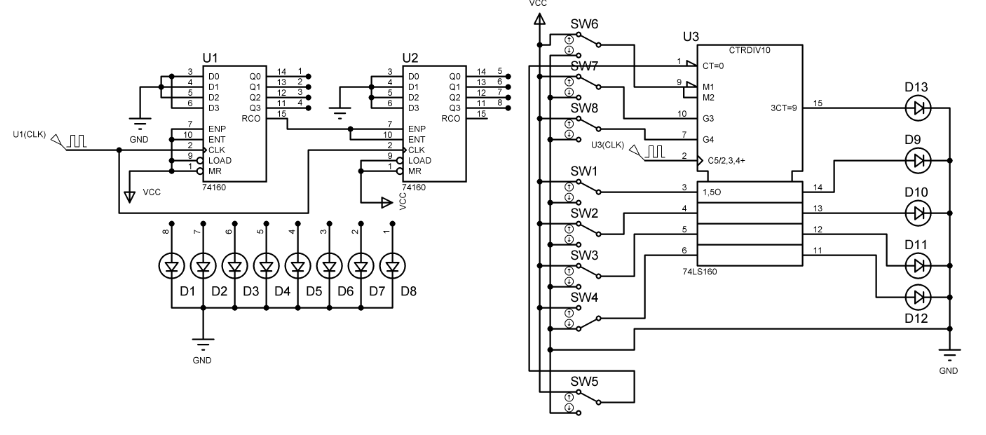 Şekildeki 74160 ve 74LS160 ile oluşturulmuş  devreyi Proteus / İsis ‘te çiziniz. U1 Clock darbesinin peryodu 2  ve U3 Clock darbesinin peryodu 1 olacak şekilde devrenin çalışmasını sağlayınız. Not : İlk devre 0-99 sayıcı 2.devre 0-9 sayıcı devresidir.BAŞARILAR Tekin ÖZCAN		Şenol KUMSARDeğerlendirme ÇizelgesiPuanlamaAlınan NotKütüphaneden Malzeme Seçimi20Elemanların Yerleşimi/Tasarım20Süre10Devrenin Çalıştırılması/Simülasyon30Label10Clock 10TOPLAMTOPLAM